В соответствии с Регламентом Думы Сандовского муниципального округа, утвержденным решением Думы Сандовского муниципального округа от 22.09.2020 № 2 «Об утверждении Регламента Думы Сандовского муниципального округа»  Дума Сандовского муниципального округа1. По результатам голосования избрать секретарем Думы Сандовского муниципального округа  первого созыва  депутата Дубову Светлану Александровну.2. Настоящее решение вступает в силу со дня его принятия.Председатель ДумыСандовского муниципального округа                                О.В.Смирнова       					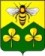 ДУМА САНДОВСКОГО МУНИЦИПАЛЬНОГО ОКРУГАТВЕРСКОЙ ОБЛАСТИ РЕШЕНИЕ22.09.2020                                         пгт. Сандово                                                  № 19ДУМА САНДОВСКОГО МУНИЦИПАЛЬНОГО ОКРУГАТВЕРСКОЙ ОБЛАСТИ РЕШЕНИЕ22.09.2020                                         пгт. Сандово                                                  № 19ДУМА САНДОВСКОГО МУНИЦИПАЛЬНОГО ОКРУГАТВЕРСКОЙ ОБЛАСТИ РЕШЕНИЕ22.09.2020                                         пгт. Сандово                                                  № 19ДУМА САНДОВСКОГО МУНИЦИПАЛЬНОГО ОКРУГАТВЕРСКОЙ ОБЛАСТИ РЕШЕНИЕ22.09.2020                                         пгт. Сандово                                                  № 19Об избрании секретаря Думы Сандовского муниципального округаРЕШИЛА: